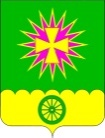 АДМИНИСТРАЦИЯ НОВОВЕЛИЧКОВСКОГОСЕЛЬСКОГО ПОСЕЛЕНИЯ ДИНСКОГО РАЙОНАПОСТАНОВЛЕНИЕот 24.12.2019                                                                                                 № 332  станица НововеличковскаяОб утверждении Порядка предоставления грантов в форме субсидии юридическим лицам (за исключением муниципальных учреждений),индивидуальным предпринимателям, физическим лицам, на реализацию социально значимых проектовВ целях поддержки деятельности юридических лиц (за исключением муниципальных учреждений), индивидуальных предпринимателей, физических лиц, участвующих в реализации социально значимых проектов в соответствии с пунктом 7 статьи 78 Бюджетного кодекса Российской Федерации, руководствуясь Уставом Нововеличковского сельского поселения Динского района, п о с т а н о в л я ю:1. Утвердить Порядок предоставления грантов в форме субсидий юридическим лицам (за исключением муниципальных учреждений), индивидуальным предпринимателям, физическим лицам, на реализацию социально значимых проектов согласно приложению № 1.2. Утвердить Положение о комиссии по определению получателей грантов на реализацию социально значимых проектов согласно приложению     № 2.3. Создать Комиссию по определению получателей грантов на реализацию социально значимых проектов и утвердить ее состав согласно приложению № 3.4. Опубликовать настоящее постановление в средствах массовой информации и на официальном сайте администрации Нововеличковского сельского поселения Динского района.5. Контроль за выполнением настоящего постановления оставляю за собой.6. Постановление вступает в силу со дня его официального опубликования.Глава Нововеличковскогосельского поселения							     	     Г.М. Кова